กิจกรรมเสริมสร้างจริยธรรมของหน่วยงานขององค์การบริหารส่วนตำบลบ้านถ่อนอำเภอสว่างแดนดิน  จังหวัดสกลนครปีงบประมาณ 2566เมื่อวันที่ 5   เมษายน   ๒๕๖๖  เวลา ๐๙.๐๐น. เป็นต้นไป นายศักดิ์กรินทร์  ทุมมารักษ์ ตำแหน่งนายกองค์การบริหารส่วนตำบลบบ้านถ่อน อำเภอสว่างแดนดิน จังหวัดสกลนคร เป็นประธานในการจัดกิจกรรมโรงเรียนผู้สูงอายุ องค์การบริหารส่วนตำบลบ้านถ่อน  บายศรีสู่ขวัญ ต้อนรับนักเรียนเก่า นักเรียนใหม่ รดน้ำดำหัววันปีใหม่ไทย และการเสริมสร้างคุณธรรม  จริยธรรม  ป้องกันการทุจริตประพฤติมิชอบ  ประจำปีงบประมาณ  ๒๕๖๖ ของ องค์การบริหารส่วนตำบลบ้านถ่อน  อำเภอสว่างแดนดิน  จังหวัดสกลนคร ประจำปีงบประมาณ พ.ศ. ๒๕๖๖ โดยมีวัตถุประสงค์เพื่อให้เจ้าหน้าที่ของหน่วยงานและผู้เข้าร่วมกิจกรรม ตระหนักถึงพิษภัยของการทุจริต และสามารถคิดแยกแยะประโยชน์ส่วนตัวและประโยชน์ส่วนรวมได้ เพื่อดำเนินงานตามหลักธรรมาภิบาล (รูปภาพประกอบ)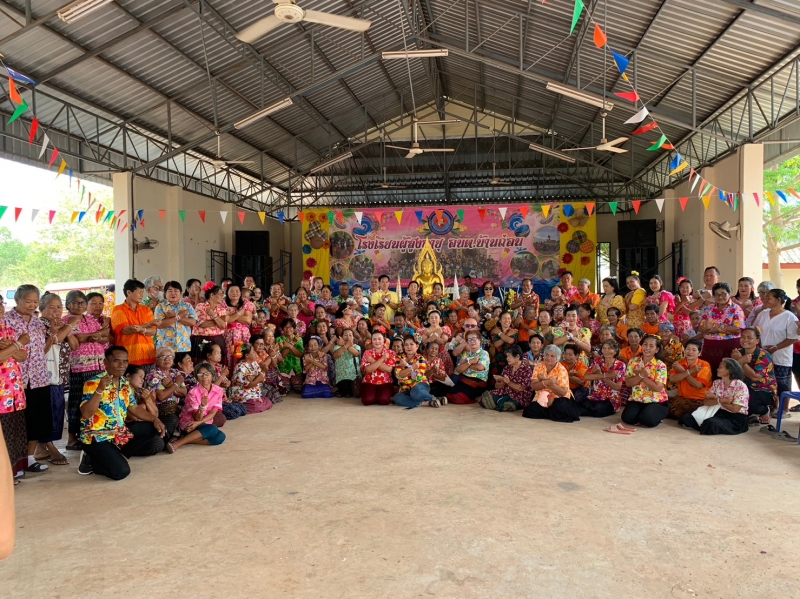 